February 17, 2014American StudiesMr. Gordon"It is the mark of an educated mind to be able to entertain a thought without accepting it."                                                -AristotleDebate: Viewpoints on Immigration	The issue of immigration is prominent in the United States today. Currently in Washington D.C., Congress is discussing and debating whether or not the country's policies on immigration are appropriate, and how they might be changed. In order to understand the various viewpoints on immigration, we will be conducting three class debates.	With the overarching theme of immigration in mind, we will be debating and discussing three topics from opposing viewpoints: General Immigration, Illegal Immigration, and Immigration Policy. With two opposing viewpoints for each of the three topics, there will be six different debate teams. You will be assigned to teams of two or three, and together you and your team will research and prepare an argument for your viewpoint. You may be assigned a viewpoint that you do not agree with. However, being able to advocate for various viewpoints is an important skill to learn. This will culminate in a fifteen-minute debate, with each winning team to be judged by the rest of the class and the teacher.StepsAssign groupsAcquire sources to support arguments (and to counter opposing arguments)Write argument - to be presented as 2 to 5-minute opening statementDebateClass votes for winner - teacher has final sayStep 1: Assign GroupsGeneral ImmigrationPro-Immigration     __________________  ___________________  _________________Anti-Immigration    __________________  ___________________  _________________Illegal ImmigrationPro-Illegal Immigration  ________________  _________________  _________________Anti-Illegal Immigration ________________  _________________  _________________Immigration PolicyPolicy to Increase Immigration_______________________  _______________________  ______________________Policy to Decrease Immigration_______________________  _______________________  ______________________Step 2: Acquire reliable sources to support your arguments.Using reliable websites, find at least 8 sources to support your argument as well as the standpoints that go along with your argument (as seen on the previous page). The opposing team may ask you the source of your information. If you want your argument to hold, you must be able to answer them with a reliable source. You should also be able to expect what the opposition will say for their argument, and be able to counter it with your own sources.Debate OrganizerMy argument is that:Evidence for my argument:Evidence against my argument:Rebuttal to evidence against my argument:Step 3: Write argumentUsing your resources, you will construct an opening statement for your argument. This will be read for your opening 2 to 5-minute statement at the beginning of the debate. Your statement should be easily understood and contain the following:Some background to the issue at handA clear explanation of your argumentEvidence for your particular argument as well as each of the three stances that go with your argumentEvidence against the opposing argumentA conclusion to wrap up your overall argumentStep 4: DebateFormatOpening argument for pro side (Pro-Immigration, Pro-Illegal Immigration, Policy for Increased Immigration) - 2 to 5 minutesArgument for con side (Anti-Immigration, Anti-Illegal Immigration, Policy for Decreased Immigration) - 2 to 5 minutesEach team confers to prepare their rebuttalsRebuttal for con side - 1 to 4 minutesRebuttal for pro side - 1 to 4 minutesEach team confers to prepare one question to ask opposing side. This question period will be a two-sided conversationPro side asks question to con side. Con side has 1-2 minutes to respondCon side ask question to pro side. Pro side has 1-2 minutes to respondClass and teacher discuss debate. Questions may be asked to debate participants. After, there is a vote for winner.Debate Scoring Guide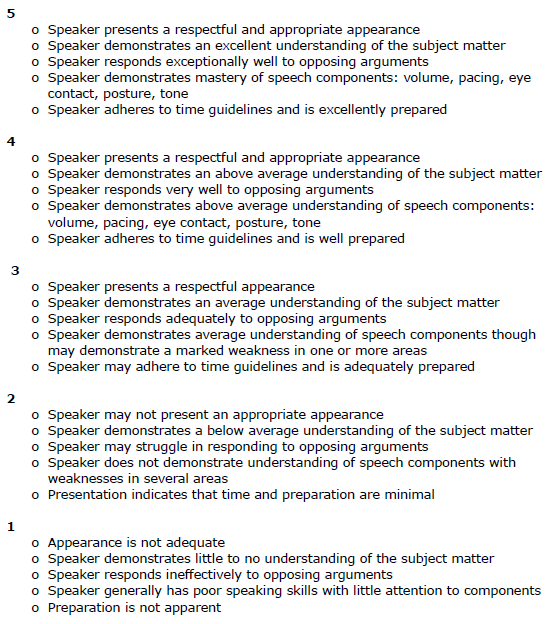 *Extra credit for well-thought-out questions to debaters while in audience during question periodRound 1: General ImmigrationRound 1: General ImmigrationRound 1: General ImmigrationPro-ImmigrationAnti-Immigration1.The amount of immigrants coming to the United States is too much.There are too many immigrants coming to the United States2.Immigration has helped the United StatesImmigration has hindered the United States3.Having a variety of cultures and languages in America benefits everyoneHaving a variety of cultures and languages in America is harmfulRound 2: Illegal ImmigrationRound 2: Illegal ImmigrationRound 2: Illegal ImmigrationPro-Illegal ImmigrationAnti-Illegal Immigration1.There doesn't need to be a wall between Mexico and the United States nor does there need to be more Immigration and Naturalization Service border patrol agentsThere needs to be a wall between Mexico and the United States along with more Immigration and Naturalization border patrol agents2.Illegal immigrants do not take away jobs from U.S. citizensIllegal immigrants take away jobs from U.S. citizens3.Illegal immigration has not harmed AmericaIllegal immigration is harmful to AmericaRound 3: Immigration PolicyRound 3: Immigration PolicyRound 3: Immigration PolicyPolicy to Increase ImmigrationPolicy to Decrease Immigration1.U.S. immigration policy should make it easier to immigrate hereU.S. immigration policy should be more selective in who it allows to immigrate here2.If a country is having economic, political, or social problems, the U.S. should allow its residents to come here for a better lifeEven if a country is having economic, political, or social problems, the U.S. should prevent those residents from coming here in case they would cause problems3.Those who come to the United States do not need to learn EnglishEveryone who comes to the U.S. should be required to learn English